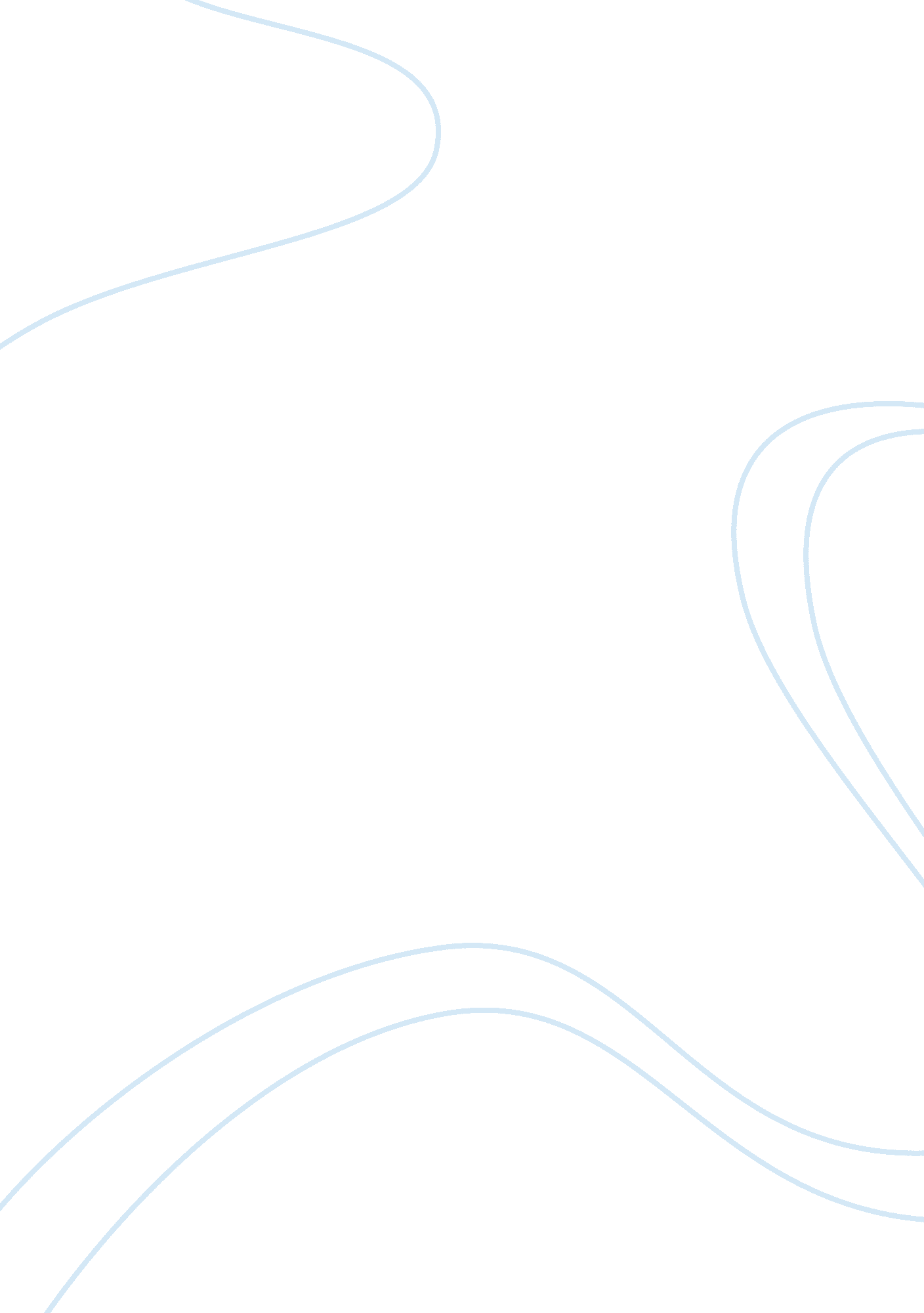 Nanotechnology persuasive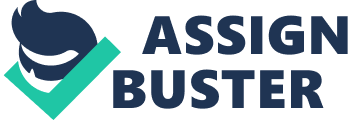 [Your Name][Teacher’s Name][Class Name/Period][Month Date Year]NanotechnologyNanotechnology is the redefined chemistry and molecular biology, which deals with the engineering of functional systems that are in the atomic scale. Nanotechnology is based on the recognition that particles less than the size of 100 nanometers (a nanometer is a billionth of a meter) impart to nanostructures built from the new properties and behavior (Poole & Owens 11). Nanotechnology is now most commonly used by the biologists, engineers, and chemists to research the products on a nanoscale. Engineers are working towards creating tiny microprocessors using the nano size wires, and medical practitioners are researching to use these atomic particles for medical purposes. The future of nanotechnology is very promising and it can change the perception of the life from how we see it today. Nanotechnology finds its applications in transportation, house hold appliances, real estate, clothing, computer appliances especially liquid crystal displays and so on. There has been a negative impression on people in regards to the nanotechnology because of the possible health risks this technology can pose due to the use of nano materials. Most of the public is not yet aware about such existing technology though it is used in daily lives. People have designed, tested, marketed, and brought new technologies, they have also made novel choices about how and where to live their lives, bringing widespread and sometimes dramatic social changes (Miller et. al 6). Some scientists believe that with the help of nanotechnology the aging process in humans can be reversed and people may never die. This technology not only helps the public physically, but also enhances the mental capabilities. American car manufacturers have been using nanotechnology to enhance the fuel lines of the passenger vehicles. Nanotubes are being used to safeguard the electronic goods. Developing nanotechnology largely… 